桂林医学院 诚聘英才江作青罗带，山如碧玉簪。绿树成林处，隐隐桂医园。桂林医学院坐落于驰名中外的山水名城——中国桂林市，是广西壮族自治区直属高等学校。学校目前有乐群、东城和临桂三个校区，20个二级学院（系、部），7所附属医院，22所临床教学医院，6个一级学科学术型硕士点，3个类别专业型硕士点，以及各级重点实验室10个。学校还是博士学位授权立项建设单位，设有博士后科研工作站，建立有广西高校协同创新中心、中药固体制剂制造技术国家工程研究中心广西中心、广西高校人文社会科学重点研究基地。因学校发展需要，现面向社会广泛招聘人才。无论您是刚刚毕业的博士，还是享誉学林的专家教授，如果您喜欢桂林的山水，喜欢桂林深厚的文化底蕴，更有志于投身教育事业，美丽的桂医都是您最好的选择。我们已经为您准备了优厚的条件，良巢已筑，只待您来栖！薪酬待遇：待遇还行，一般高校能给的我们都能给。另外，如果您选择我们，学校将直接提供30万-1000万元的人才引进津贴。无论您目前是否取得职称，一旦聘用皆可享受内聘副高级职称待遇；如果您已取得副高级职称2年及以上，可享受内聘正高级职称待遇；如果您被评为学术、学科带头人，除了可享受内聘正高级职称待遇外，还可享受每月2000-4000元的“带头人”津贴；如果您被聘为硕导、博导，每月还有几百元至几千元不等的硕导、博导津贴；如果您是足够优秀的博士教授，年薪100万元也是有可能的。安居住宅：寒舍三两间，跟您工作的临桂新校区一街之隔，毗邻临桂新区政务中心和两江国际机场，办事和出行都较便利。房子不大，面积120-160平方米不等。里面可厨可书可下榻，功能全凭个人喜好。房子属于教职工集资住宅，价格目前只有周边房价的一半，但是属于可上市交易的商品房。住宅区住的都是学校的教师和工作人员。斯是陋室，邻里德馨。新房估计要在一年半后才能交付，不过我们将在交付前为您提供每月1000-1600元的租房补贴。简在当下，往后可期。家属安置：学校以人为本，注重人文关怀。如果您有配偶，学校将帮助您解决配偶的工作问题。让你们能够一起走在桂林的街头，吃一碗热腾腾的米粉。如果您爱人也是博士，除获得引进人才同样的薪酬待遇外，夫妻双方还均可额外获得10万元人才引进津贴；如果您无需解决配偶工作，也可额外获得10万元人才引进津贴。学术科研：学校将为您提供5万-10万元科研启动基金。如果您足够优秀，学校将为您搭建好科研平台，支持您与志同道合的伙伴共创未来。学校高度重视教学、科研工作，若您积极地参加各类教学比赛、申报教学和科学研究项目、发表高水平论文，可根据个人情况每年获得几万元至几十万元不等的奖励。此外，学校可推荐您申报“优秀教师出国项目”“千名骨干教师培养项目”等各类培训项目，帮助您出国进修，开拓视野，提升素质能力。如果您足够优秀，还可推荐您申报“八桂学者”“广西十百千人才”“自治区优秀专家”“广西卓越学者”等近二十类人才称号项目，享受配套的自治区财政拨款待遇。公派外出进修学习期间，仍可享受在职在岗人员同等工资福利待遇。青青子衿，悠悠我心。但为君故，沉吟至今。桂林是首批国家级旅游发展特区之一，也是国家首批可持续发展示范区之一，生态宜居发展诱人。秀丽的山水风光，深厚的文化底蕴，选择桂林您一定不会后悔。而新时代扬帆起航的桂林医学院，更是朝着“建设特色鲜明，在国内外有良好声誉的医科大学”的目标迈进，选择桂林医学院，您更加不会后悔！来吧，亲爱的朋友，来桂林走走，来桂医走走，您往返的旅费我们将全部报销！让我们一起行走在桂林的街头，尝尝桂林的米粉，闻闻桂花的清香，感受桂林山水人文的别样魅力。我们真诚地期待您的到来！基本要求1、坚持四项基本原则，思想政治素质优秀，品行端正、为人诚实，作风正派，遵纪守法；2、具有较强的事业心和责任感，有良好的职业道德素养，有团队意识和奉献精神；3、热爱教育事业，具备履行岗位职责的专业知识和专业技能，具有良好的组织管理和沟通协调能力，具有良好的文字和口头表达能力，有一定的分析问题和解决问题的能力；4、身心健康，达到《公务员录用体检通用标准（试行）》中规定的体检合格标准，能胜任本职工作；5、无违背党的宗教政策言行，品学兼优，未受过任何纪律处分,无犯罪记录。招贤纳士计划A：我们的校本部虚位以待（高层次人才、博士、教授）详情招聘岗位计划表请点击我校官网查看：https://mgmt.glmc.edu.cn/info/1055/17977.htm?from=singlemessageB：临床医学院（附属医院）9个专科荣登2018中国医院影响力排行榜100强详情请登录：http://hospital.glmc.edu.cn/recruitment.phpC：临桂临床医学院（第二附属医院）邀您同行 成就梦想详情请登录：http://hospital2.glmc.edu.cn/rczp.htm 联系方式联系人及电话：甄老师、宋老师0773-5891136李老师：0773-5895882，13977311802（微信同号）网址：www.glmc.edu.cn联系邮箱：rsc_5882@163.com 、5882@glmc.edu.cn、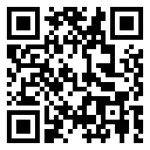 扫描二维码在线投递简历监督电话：0773-5895235（纪律检查委员会、行政监察室）地址：广西桂林市环城北二路109号桂林医学院弘德楼4楼人才办、人事处